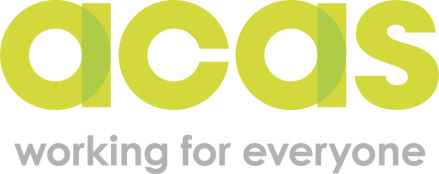 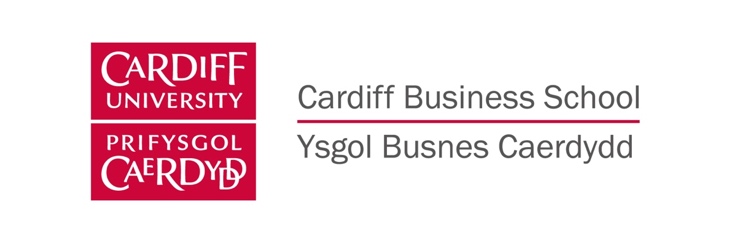 Survey of Dispute Resolution in the Workplace 2018By completing this questionnaire, you will be helping us develop policies and practices to address workplace disputes in the UK more effectively and efficiently.  Participation in this research is entirely voluntary and all information will be treated in the strictest confidence; neither you nor your organisation will be identified.  The questionnaire should ideally be completed by the person in the organisation who has responsibility for dispute management or alternatively human resources. If this is not you, please could you forward it to the most appropriate person.It should take approximately 20-25 minutes of your time to answer all the questions. Once finished please return it to us in the prepaid envelope provided at the address below.  Alternatively, if you would like to complete the questionnaire online then please visit:https://cardiff.onlinesurveys.ac.uk/dispute-resolution where you will need to login with the code XXXXWhile responses to the questionnaire will be treated in strict confidence, it is useful to have a contact in case any information has to be checked. Could you please provide the following details (please note that this is entirely voluntary):- Name………………………………………………….   	Your organisation………………………………………Email…………………………………………………………..		If you have any questions about the questionnaire or research then please contact:Dr Deborah Hann, Lead Researcher atCardiff Business SchoolColum DriveCardiffCF10 3EUtel: 02920 875559	email: HannDJ@cardiff.ac.ukThank you for taking the time to complete the questionnaire.A - Your OrganisationThe answers to the questions in this section will help us analyse the wider data and interpret other answers, rather than to identify specific companies.  All information will remain confidential. Please answer in relation ONLY to the part of your organisation located in the UK.Q1a) 	What is the your job title?___________________________________Q1b)	How long have you held this role?_____________________________Q2)	Approximately how many sites does your organisation have in the UK?______________________________Q3)	Approximately how many people does your organisation employ in the UK? __________________________Q4)	Who is the main body/person dealing with HR issues for your organisation?		☐  In-house HR function				☐  Contracted-out HR function		☐  General manager		☐  Other, please specify_______________________________________________________Q5) 	Does the organisation have:Q6) 	Is the most senior person responsible for HR a member of the organisation’s senior management committee (e.g. Board)?		☐ Yes			☐ NoQ7) 	Please indicate whether the following practices are in use at your organisationQ8)	Which of the following best describes your organisation?  [TICK ONE BOX ONLY]Q9)	How many years has this organisation been in operation? [TICK ONE BOX ONLY]	☐ Less than 12 months	 	☐ 1-4 years		☐ 5-9 years		☐ 10-14 years☐ 15-19 years				☐ 20-24 years		☐ 25 years or moreQ10)	In which country is your organisation’s headquarters located?____________________________________Q11)	Please state approximately what proportion of your staff are employed on the following contract types:Q12) 	Rank the following in terms of importance to your organisation’s overall competitive strategy on a scale of 1 to 3, with 1 being most important and 3 being least important:	Price: ______				Innovation: ______				Quality: ______B - The Nature and Incidence of DisputesIn this section, we briefly ask for information about your organisation’s experience of disputes. We will use the responses to help us interpret later questions in the survey, rather than to identify particular companies.Within this survey, we look at 3 forms of dispute:Q13) Over the last three years, how often have these forms of workplace dispute occurred within your organisation? [TICK ONE BOX PER LINE]Q14) Over the last three years, how often have these forms of workplace dispute occurred within your organisation [TICK ONE BOX PER LINE]Q15) Please give your assessment of the impact of disputes within your organisation [TICK ONE BOX PER LINE].  C - The Management of DisputesIn this section, we ask in-depth questions about how your organisation manages disputes and what influences this approach.  Q16) Which of the following most closely reflects your organisation’s view of disputes? [PLEASE TICK ONE BOX ONLY]Q17a)  The Management of Individual Disputes 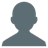 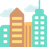 The next three questions ask about your organisation’s approach to resolving disputes which arise between individual employees and their employer.For each of the practices below please indicate:How often the practice has been used in your organisation for individual disputes in the last 3 yearsThen whether the practice is included in your written policy (if you have one) for individual disputes Q17b) Please rank the three most commonly used approaches from the list above for the management of individual disputes by writing their assigned numbers (1-18) from the previous questionQ18) Please tick the statement that best describes your organisation’s approach to individual disputesQ19a) The Management of Inter-employee Disputes 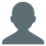 This question asks about your organisation’s approach to resolving disputes between colleagues.  We aim to identify both what is in your organisation’s policy, but also what your organisation uses in practice. For each of the practices below please indicate:How often the practice has been used in your organisation for inter-employee disputes in the last 3 yearsThen whether the practice is included in your written policy (if you have one) for inter-employee disputesQ19b) Please rank the three most commonly used approaches from the list above for the management of inter-employee disputes by writing their assigned numbers (1-18) from the previous questionQ20) Please tick the statement that best describes your organisation’s approach to Inter-employee disputesQ21a) The Management of Group Disputes 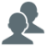 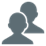 This question asks about your organisation’s approach to resolving disputes involving groups of employees with their employer. We aim to identify both what is in your organisation’s policy, but also what your organisation uses in practice.  For each of the practices below please indicate:How often the practice has been used in your organisation for group disputes in the last 3 yearsThen whether the practice is included in your formal written policy (if you have one) for group disputesQ21b) Please rank the three most commonly used approaches from the list above for the management of group disputes by writing their assigned numbers (1-18) from the previous questionQ22) Please indicate how your organisation implements the policy for group disputes Q23)	Are employees offered any choice in the approach taken to resolving the dispute they are involved in?Q24)	Do you have a formal policy of evaluating the effectiveness of your dispute resolution practices?☐ Yes			☐  NoQ25a)	Has your approach to dispute resolution changed significantly over the last 3 years?☐ Yes			☐  NoQ25b)	If you answered yes, what were the major causes/influences of this change in approach?[PLEASE TICK ALL THAT APPLY]Q26)	Does your organisation use any of the following practices to reduce or avoid workplace disputes and promote good relations with employees? [PLEASE TICK ALL THAT APPLY]Q27) Which, if any, of the following Acas services have you used for information, advice and guidance on employment issues or workplace relations? [TICK ONE BOX PER LINE]Q28a)	Please rate the importance of the following factors in influencing the approach your organisation adopts in developing its approach on resolving disputes at work.  [TICK ONE BOX PER LINE]Q28b) Please rank the three most important influences from the list above by writing their assigned numbers (1-17) from the previous questionD - Who’s involved in Dispute Resolution?In this section, we ask questions about the role of particular people within your organisation in resolving disputes.Q29) 	Generally speaking, who is the initial point of contact with regard to disputes?Q30) Is the main department that provides advice on disputes on-site or remote?   ☐ Onsite		☐ Remote     If ‘remote’ who is the provider?   ☐ A Law firm		☐ An HR Consultancy		☐ Other (please specify):_____________________Q31) Is there a trade union present within your organisation?			☐ Yes 		☐ No     If ‘yes’ do you recognise the union for collective bargaining purposes?	☐ Yes 		☐ NoQ32) Which one of the following best describes your organisation's general attitude towards trade unions?[TICK ONE BOX ONLY]Q33) Which of the following are formally trained to offer guidance/advice on how to access dispute resolution within your organisation?Q34) 	Within your organisation, which forums exist that allow employees to influence decision-making and how important is their influence on the approach taken to dispute management?Q35) Thinking of the role line managers/supervisors play in your organisation, to what extent would you agree with the following statements? [TICK ONE BOX PER LINE]Q36)  Please use the space below to add any other comments that you would like to make with regard to the management of disputes.  All answers will be treated in the strictest confidence.Thank you for taking time to complete this survey.  Your answers will be invaluable in increasing our understanding of how organisations effectively address disputes within the workplace. Would you like a summary of research findings in the form of an emailed pdf report in the summer of 2018?    Yes/NoWould you be willing to be contacted at a later stage to take part in an interview about your approach to dispute resolution?Yes/NoYesNoan HR department☐☐    If yes, how many people does it employ? ________________________    If yes, how many people does it employ? ________________________    If yes, how many people does it employ? ________________________a dedicated HR manager☐☐a dedicated Employee Relations Manager/officer☐☐☐A formal performance management system☐Individual performance-related pay☐Group performance-related pay☐Profit sharing/share ownership☐Formally designated team-working☐Regular employee surveys☐Job applicants are formally assessed for attitudes or personality to fit with organisation culture☐A policy of no compulsory redundancies☐Common (single-status) terms and conditions of employment for all employees☐A system of regular team briefings that provide employees with business information☐Internal career progression as a formal objective for most employees☐Staff forum/consultative committee☐Mediation scheme/process☐Public Limited Company (Plc)☐Private Limited Company (Ltd)☐Organisation limited by guarantee☐Partnership/Self-proprietorship☐Trust/charity☐Subsidiary of overseas-owned organisation☐Other (please specify): ______________________________________________________________________Other (please specify): ______________________________________________________________________Other (please specify): ______________________________________________________________________%Staff on permanent contractsStaff on fixed-term contractsAgency staffFreelancers, consultants and contractorsStaff on zero hours contracts Between individual employees and their employerWe call these Individual disputesBetween colleagues and not directly involving the employer We call theseInter-employee disputesBetween groups of employees and their employerWe call theseGroup disputesIndividual disputes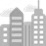 Individual disputesIndividual disputesIndividual disputesInter-employee DisputesInter-employee DisputesInter-employee DisputesInter-employee DisputesNoneOnceOccas-ionallyOftenNoneOnceOccas-ionallyOftenInformal disagreements ☐☐☐☐☐☐☐☐Grievances have been brought by employees☐☐☐☐☐☐☐☐Disciplinary cases have been initiated by the organisation☐☐☐☐☐☐☐☐Bullying or Harassment cases have been raised☐☐☐☐☐☐☐☐Disputes have been referred to Acas☐☐☐☐☐☐☐☐External experts (other than Acas and Tribunals) have been involved in resolving disputes☐☐☐☐☐☐☐☐A settlement was agreed between the parties after Acas intervention☐☐☐☐☐☐☐☐Disputes resulting in an Employment Tribunal claim☐☐☐☐☐☐☐☐    how many tribunal cases have been    brought in the past 3 years?________________________________________________________________________________________________________________________________________________________________________________________________________________________Group Disputes   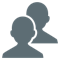 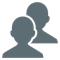 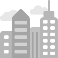 Group Disputes   Group Disputes   Group Disputes   NoneOnceOccas-ionallyOftenSmall-scale disagreements☐☐☐☐Difficult union negotiations, which have stopped short of industrial action☐☐☐☐Difficult discussions with a non-union employee body☐☐☐☐Industrial action was threatened by a union but not balloted for ☐☐☐☐Industrial action was threatened and balloted for by a union but not undertaken☐☐☐☐Industrial action of any kind was undertaken☐☐☐☐Disputes have been referred to Acas☐☐☐☐External experts (other than Acas and Tribunals) have been involved in resolving disputes☐☐☐☐Group submission of Employment Tribunal claims☐☐☐☐     how many tribunal claims have been brought in the last 3 years that     originated in a dispute between employees?________________________________________________________________________________________________________StronglyAgreeAgreeNeither Agree nor DisagreeDisagreeStronglyDisagreeDisputes in our organisation are time consuming☐☐☐☐☐Disputes in our organisation negatively impact the culture ☐☐☐☐☐The costs of managing disputes are too high in our organisation☐☐☐☐☐Practices used in our organisation resolve disputes too slowly☐☐☐☐☐Our dispute resolution practices create a more positive culture in the organisation ☐☐☐☐☐Our dispute resolution practices are so formalised that they prevent informal handling of disputes☐☐☐☐☐The organisation and its employees share common interests and, therefore, conflict arises due to misbehaviour, poor performance or misunderstanding☐The organisation and its employees have different interests.  Disputes are an inevitable but unwelcome part of organisational life, which need to be managed.☐The organisation and its employees have different interests.  Disputes are an inevitable and unavoidable part of organisational life and can be constructive to workplace relations☐1. How often used?1. How often used?1. How often used?1. How often used?2. Never UsedUsed OnceUsed Occas-ionallyUsed OftenIn written policy?Management ProcessesManagement ProcessesManagement ProcessesManagement ProcessesManagement ProcessesManagement ProcessesManagement ProcessesManagement Processes11A process involving progressively higher levels of management in resolving disputes☐☐☐☐☐22A right to appeal decisions made by management☐☐☐☐☐AcasAcasAcasAcasAcasAcasAcasAcas33Use of Acas telephone Helpline☐☐☐☐☐44Use of Acas website☐☐☐☐☐55Use of Acas conciliation, to help resolve disputes that could lead or have led to an Employment Tribunal claim☐☐☐☐☐66Use of Acas mediation ☐☐☐☐☐Other External ProvidersOther External ProvidersOther External ProvidersOther External ProvidersOther External ProvidersOther External ProvidersOther External ProvidersOther External Providers77Use of professional mediation by a third-party provider (excluding Acas)☐☐☐☐☐88Use of lawyers☐☐☐☐☐99Use of an external HR expert☐☐☐☐☐Procedures Internal to the OrganisationProcedures Internal to the OrganisationProcedures Internal to the OrganisationProcedures Internal to the OrganisationProcedures Internal to the OrganisationProcedures Internal to the OrganisationProcedures Internal to the OrganisationProcedures Internal to the Organisation1010Use of organisation’s own internal mediation service☐☐☐☐☐1111Use of review panels comprised of managers or peers☐☐☐☐☐1212Use of formalised open-door approach☐☐☐☐☐1313Discussions facilitated by HR ☐☐☐☐☐1414Intensive communication regarding change with a view to avoiding disharmony ☐☐☐☐☐1515Use of conflict coaching ☐☐☐☐☐1616Informal conversations with line-manager(s)☐☐☐☐☐1717Use of personal development/improvement plan ☐☐☐☐☐1818Other(s) please specify: ________________________☐☐☐☐☐Most commonly used:_____Second most commonly used:_____Third most commonly used:_____We have a formal written policy that is applied consistently in all disputes, irrespective of the circumstances☐We have a formal written policy but there is some discretion as to how it is implemented depending on the circumstances ☐We do not have a formal written policy and disputes are dealt with on a case-by-case basis☐How often usedHow often usedHow often usedHow often used2.Never UsedUsed OnceUsed Occas-ionallyUsed Oftenin Written Policy?Internal ProcessInternal ProcessInternal ProcessInternal ProcessInternal ProcessInternal ProcessInternal Process1A process involving progressively higher levels of management in resolving disputes☐☐☐☐☐2A right to appeal decisions made by management☐☐☐☐☐AcasAcasAcasAcasAcasAcasAcas3Use of Acas telephone Helpline☐☐☐☐☐4Use of Acas website☐☐☐☐☐5Use of Acas conciliation, to help resolve disputes that could lead or have led to an Employment Tribunal claim☐☐☐☐☐6Use of Acas mediation ☐☐☐☐☐Other External ProvidersOther External ProvidersOther External ProvidersOther External ProvidersOther External ProvidersOther External ProvidersOther External Providers7Use of professional mediation by a third-party provider (excluding Acas)☐☐☐☐☐8Use of lawyers☐☐☐☐☐9Use of an external HR expert☐☐☐☐☐Procedures Internal to the OrganisationProcedures Internal to the OrganisationProcedures Internal to the OrganisationProcedures Internal to the OrganisationProcedures Internal to the OrganisationProcedures Internal to the OrganisationProcedures Internal to the Organisation10Use of organisation’s own internal mediation service☐☐☐☐☐11Use of review panels comprised of managers or peers☐☐☐☐☐12Use of formalised open-door approach☐☐☐☐☐13Discussions facilitated by HR ☐☐☐☐☐14Intensive communication regarding change with a view to avoiding disharmony ☐☐☐☐☐15Use of conflict coaching ☐☐☐☐☐16Informal conversations with line-manager(s)☐☐☐☐☐17Use of personal development/improvement plan ☐☐☐☐☐18Other(s) please specify: _________________________☐☐☐☐☐Most commonly used:_____Second most commonly used:_____Third most commonly used:_____We have a formal written policy that is applied consistently in all disputes, irrespective of the circumstances☐We have a formal written policy but there is some discretion as to how it is implemented depending on the circumstances ☐We do not have a formal written policy and disputes are dealt with on a case-by-case basis☐How often usedHow often usedHow often usedHow often used2.Never UsedUsed OnceUsed OccasionallyUsed Oftenin Written Policy?Internal ProcessInternal ProcessInternal ProcessInternal ProcessInternal ProcessInternal ProcessInternal Process1A process involving progressively higher levels of management in resolving disputes☐☐☐☐☐2A right to appeal decisions made by management☐☐☐☐☐AcasAcasAcasAcasAcasAcasAcas3Use of Acas collective conciliation, to resolve employment disputes with trade unions☐☐☐☐☐4Use of Acas arbitration, to make a decision on collective employment disputes☐☐☐☐☐5Use of Acas advisory/consultancy service to help management and employees to work better together ☐☐☐☐☐6Use of Acas telephone Helpline ☐☐☐☐☐7Use of Acas website ☐☐☐☐☐8Use of Acas conciliation☐☐☐☐☐9Use of Acas mediation ☐☐☐☐☐Other External ProvidersOther External ProvidersOther External ProvidersOther External ProvidersOther External ProvidersOther External ProvidersOther External Providers10Use of professional mediation by a third-party provider (exc. Acas)☐☐☐☐☐11Use of lawyers☐☐☐☐☐12Use of external HR expert☐☐☐☐☐Procedures Internal to the OrganisationProcedures Internal to the OrganisationProcedures Internal to the OrganisationProcedures Internal to the OrganisationProcedures Internal to the OrganisationProcedures Internal to the OrganisationProcedures Internal to the Organisation13Use of interest based ‘win-win’ bargaining techniques ☐☐☐☐☐14Use of formalised open-door approach☐☐☐☐☐15Discussions facilitated by HR ☐☐☐☐☐16Intensive communication regarding change with a view to avoiding disharmony☐☐☐☐☐17Use of conflict coaching ☐☐☐☐☐18Other(s) please specify: _________________________☐☐☐☐☐Most commonly used:_____Second most commonly used:_____Third most commonly used:_____We have a formal written policy that is applied consistently in all disputes, irrespective of the circumstances☐We have a formal written policy but there is some discretion as to how it is implemented depending on the circumstances ☐We do not have a formal written policy and disputes are dealt with on a case-by-case basis☐YesNoSometimesFor Disputes raised by an employee (i.e. Grievance based)☐☐☐For Disputes raised by management (i.e. Disciplinary based)☐☐☐☐Result of previous dispute☐Change in Management approach☐Acas Codes of Practice☐Staff survey results☐Legislative change☐Regulatory change☐Employee Voice/Trade Union impact☐Changes to Employment Tribunal legislation☐Other: ___________________________________________________________________________________Other: ___________________________________________________________________________________Other: ___________________________________________________________________________________☐Management communicate and consult through notice boards☐Suggestion schemes☐Regular use of newsletters/email to all employees☐Information posted on company intranet, accessible to all employees ☐Regular planned coffee sessions, lunches etc. used to identify areas of concern to employees☐Regular meetings with employee representative bodies to identify areas of concern to employees☐Use of focus groups to identify areas of concern for employees☐Periodic surveys of the employee satisfaction with conditions of employment ☐Use of other external consultants to review dispute resolution practices and advise on the area ☐Employees have training in coaching techniques☐Employees have training in handling difficult conversations☐Employees have training in other dispute resolution techniques☐Other (please specify):_______________________________________________________________________Never UsedUsed OnceUsed Occas-ionallyUsed OftenAcas Statutory Codes of Practice (e.g. on Discipline and Grievance or Time Off for Trade Union Duties and Activities)☐☐☐☐Telephone helpline for advice on a work-related query or issue☐☐☐☐Consultancy to help management and employees to work more effectively together☐☐☐☐Website information and guidance on employment rights and responsibilities☐☐☐☐Training courses, workshops and projects☐☐☐☐Other (please specify):___________________________________________________________________________Other (please specify):___________________________________________________________________________Other (please specify):___________________________________________________________________________Other (please specify):___________________________________________________________________________Other (please specify):___________________________________________________________________________Not Important1234Extremely Important51Responding to the increasing amount of employee legal protections☐☐☐☐☐2Adapting employment conditions to meet competitive pressures☐☐☐☐☐3Increasing opportunities to work with trade unions and/or other employee representative bodies☐☐☐☐☐4Devoting minimum time/resources to the handling disputes☐☐☐☐☐5Developing a less confrontational employment relations culture☐☐☐☐☐6Keeping disputes in-house☐☐☐☐☐7Avoiding litigation☐☐☐☐☐8Preventing unions extending their influence ☐☐☐☐☐9Emulating best practice in leading companies☐☐☐☐☐10Responding to growing assertiveness by employees aware of rights ☐☐☐☐☐11Following Acas Codes of Practice☐☐☐☐☐12Seeking to reduce Bullying and Harassment in the organisation☐☐☐☐☐Most commonly used: _____Second most commonly used: _____Third most commonly used: _____Individual disputesInter-employee disputesGroup disputes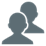 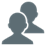 N/AHR officer☐☐☐☐HR advisor☐☐☐☐HR manager☐☐☐☐HR Business Partner☐☐☐☐Employee Relations Officer☐☐☐☐Line Manager☐☐☐☐General Manager☐☐☐☐Other (please specify):______________________☐☐☐☐Our organisation is in favour of trade unions☐Our organisation is not in favour of trade unions☐Our organisation is neutral about trade unions☐Formally trained to offer guidance /advice on dispute resolution Formally trained to offer guidance /advice on dispute resolution Formally trained to offer guidance /advice on dispute resolution YesNoRole not present in your organisationLine Managers/Supervisors☐☐☐Trade Union Representatives☐☐☐Non-Union employee representatives☐☐☐Senior Managers☐☐☐HR Professionals☐☐☐Diversity/Equal Opportunities Officers☐☐☐Occupational Health☐☐☐Other (please specify): __________________________________________________________________________Other (please specify): __________________________________________________________________________Other (please specify): __________________________________________________________________________Other (please specify): __________________________________________________________________________Present?Importance of influence on the approach taken to dispute managementImportance of influence on the approach taken to dispute managementImportance of influence on the approach taken to dispute managementImportance of influence on the approach taken to dispute managementImportance of influence on the approach taken to dispute managementPresent?Not Important 1 234Extremely Important5 Staff Association☐☐☐☐☐☐Joint Consultative Committee/Works Council☐☐☐☐☐☐European Works Council☐☐☐☐☐☐Employees on the Board/Worker Directors☐☐☐☐☐☐Other (please specify): _______________________________☐☐☐☐☐☐Line managers and supervisors are…Strongly AgreeAgreeNeither Agree nor DisagreeDisagreeStrongly Disagreeformally trained to handle workplace grievances☐☐☐☐☐formally trained to handle workplace disciplinary action☐☐☐☐☐required to conduct regular face-to-face meetings with employees to assess areas of concern to them and proactively resolve problems☐☐☐☐☐specifically assessed on their competence in employment relations when their own performance is being appraised ☐☐☐☐☐provided formal support to resolve employee problems informally whenever possible ☐☐☐☐☐confident in resolving workplace disputes themselves, without relying on HR managers or other senior managers☐☐☐☐☐